附件三：会议地址、酒店以及交通图1.本次会议报到地点为南京隽恒酒店（河海大学国际交流中心）。地址：江苏省南京市鼓楼区西康路1号（河海大学鼓楼校区1号门旁），具体位置如下图所示。交通状况：距离地铁2号线汉中门站1.6公里，距离地铁4号线云南路站1.5公里；距南京南站13公里，乘出租车约40元；距南京站10公里，乘出租车约30元；距禄口机场44公里，乘出租车约125元。2.本次会议会场在河海大学鼓楼校区闻天馆内（因疫情防控要求，进入河海大学需提前实名报备，请所有参会人员务必先前往南京隽恒酒店大厅进行会议注册报到，领取出入卡后再进出校门）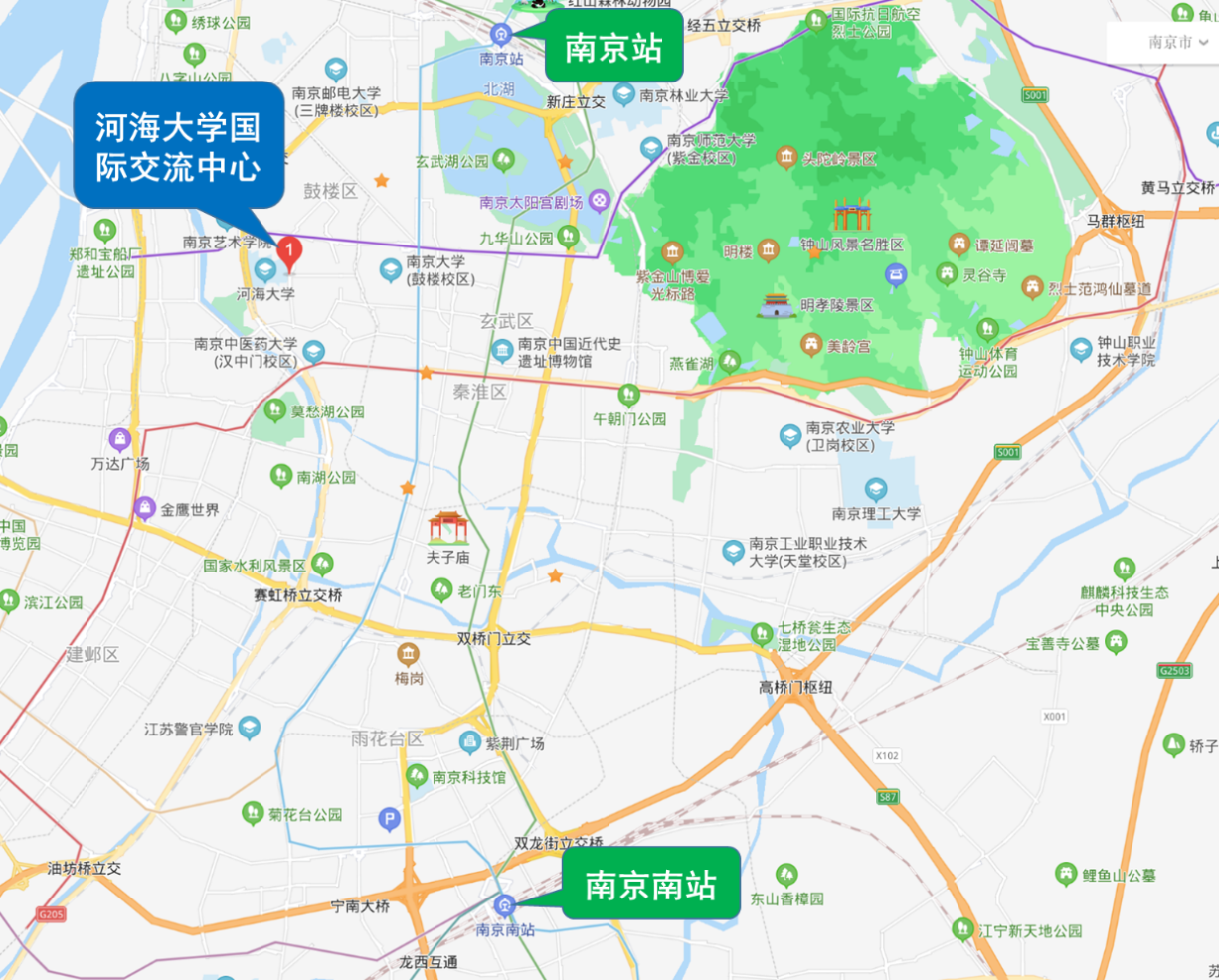 